สรุปผลการดำเนินกิจกรรมตามโครงการสานพลังเครือข่ายพัฒนาชุมชนสร้างชุมชนเกื้อกูล จังหวัดพิษณุโลกอำเภอ......พรหมพิราม.......***************************กิจกรรมที่ 2 		สร้างทีมเพื่อขับเคลื่อนชุมชนเกื้อกูล (ดำเนินการระดับหมู่บ้านๆ ละ 20 คน)วันที่ดำเนินการ    	28 กรกฎาคม  2559   สถานที่ดำเนินการ    	อาคารเอนกประสงค์บ้านคุ้งเตาเหล้า หมู่ที่ 7 ตำบลพรหมพิราม  อำเภอพรหมพิราม                                จังหวัดพิษณุโลก ผู้เข้าร่วมกิจกรรม   20  คนผลที่ได้จากการดำเนินกิจกรรม (โปรดระบุ)  ทีมขับเคลื่อนชุมชนเกื้อกูล มีความเข้าใจการขับเคลื่อนโครงการสร้างชุมชนเกื้อกูลร่วมกัน ได้วิเคราะห์ชุมชนร่วมกัน พร้อมทั้งกำหนดแนวทางการขับเคลื่อนชุมชนเกื้อกูล ร่วมคิดกิจกรรมเกื้อกูลสร้างสรรค์ และมีการจัดทำแผนปฏิบัติการขับเคลื่อนกิจกรรม 	1) กำหนดแนวทาง/กิจกรรมชุมชนเกื้อกูลของหมู่บ้าน -กิจกรรมลงแขก ได้ดำเนินการร่วมกันพัฒนาหมู่บ้านตามคุ้มต่างๆ และพื้นที่สาธารณะ  การร่วมกันทำน้ำยาเอนกประสงค์ เพื่อลดรายจ่ายเพิ่มรายได้ให้คนในชุมชน-กิจกรรมลงคลอง ได้ร่วมกันทำความสะอาด การอนุรักษ์รักษาแหล่งน้ำ กิจกรรมปล่อยปลา -กิจกรรมถนนสวย โดยร่วมกันทำความสะอาด พัฒนาถนนหนทางในหมู่บ้าน รวมถึงการปลูกไม้ดอกไม้ประดับสองข้างทางให้มีความสวยงาม-กิจกรรมหน้าบ้านน่ามอง ครัวเรียนในหมู่บ้านมีการทำความสะอาด จัดหน้าบ้านให้เป็นระเบียบสวยงาม    มีการปลูกไม้ดอกไม้ประดับ รวมถึงพืชผักสวนครัวรั้วกินได้	-กิจกรรมครัวชุมชน  ชุมชนร่วมกันปลูกผักสวนครัว  เป็นคุ้มผักต่าง ๆ  และสนับสนุนให้ทุกครัวเรือนปลูกผักสวนครัว ไม้ผล เลี้ยงสัตว์ ไว้แบ่งปัน -กิจกรรมคัดแยกขยะ สนับสนุนให้ทุกครัวเรือนมีการคัดแยกขยะ นำขยะมารีไซเคิ้ล มีการทำปุ๋ยหมัก       น้ำหมักชีวภาพ 2) ที่ประชุมมีมติดำเนินกิจกรรม การเลี้ยงไก่ไข่  จัดอยู่ในกิจกรรมเกื้อกูลประเภท ครัวชุมชน ที่ใช้งบประมาณ 10,000 บาท ในการสนับสนุนการดำเนินกิจกรรมเกื้อกูลสร้างสรรค์ของหมู่บ้าน	3) แผนปฏิบัติการขับเคลื่อนกิจกรรมเกื้อกูล โดยระบุห้วงเวลา และความถี่ในการดำเนินงานแต่ละกิจกรรม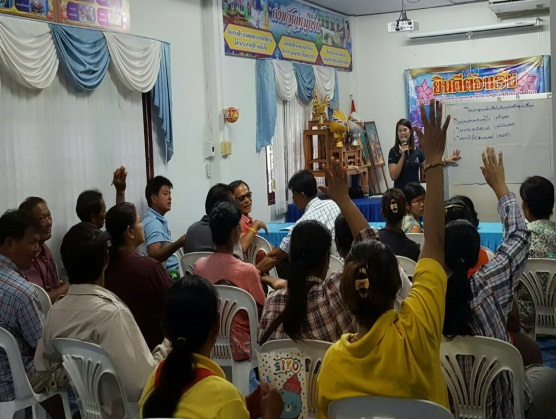 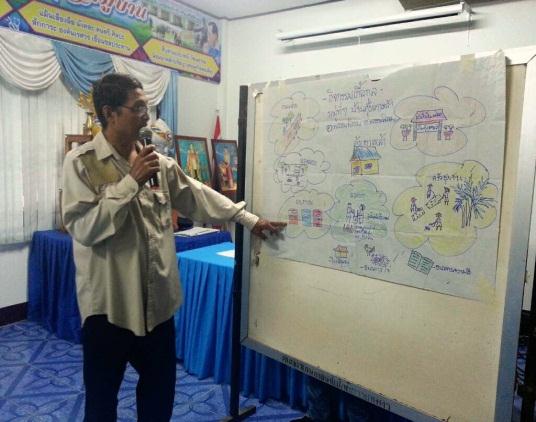 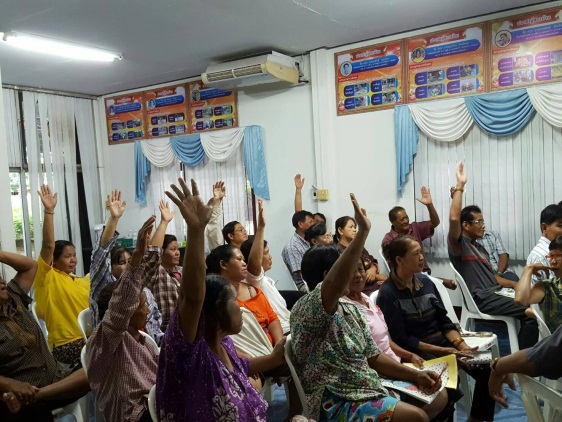 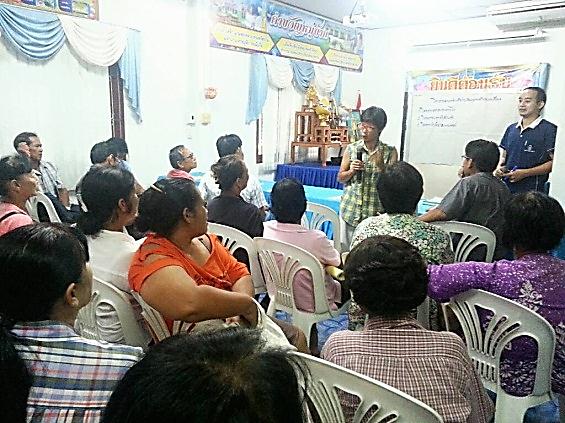 กิจกรรมที่ 3 สนับสนุนการดำเนินกิจกรรมสร้างสรรค์ (ดำเนินการยกระดับหมู่บ้านๆละ 10,000 บาท)ชื่อกิจกรรมชุมชนเกื้อกูลสร้างสรรค์ เลี้ยงไก่ไข่ รายละเอียดค่าใช้จ่ายงบประมาณ 10,000 บาทวัน เดือน ปี ที่ดำเนินการ    10  สิงหาคม 2559  สถานที่ดำเนินการ   บ้านคุ้งเตาเหล้า หมู่ที่ 7 ตำบลพรหมพิราม  อำเภอพรหมพิราม จังหวัดพิษณุโลกผู้เข้าร่วมกิจกรรม.........30......คนผลที่ได้จากการดำเนินกิจกรรม (โปรดระบุ) ทีมขับเคลื่อนชุมชนเกื้อกูลบ้านคุ้งเตาเหล้า ได้สนับสนุนการดำเนินกิจกรรมชุมชนเกื้อกูลสร้างสรรค์ โดยได้รับงบประมาณจากกรมการพัฒนาชุมชน ชุมชนจึงนำมาดำเนินกิจกรรมการเลี้ยงไก่ไข่ โดยมีการอบรมให้ความรู้ในการเลี้ยงไก่ไข่ และ ให้สมาชิกนำไก่ไข่ไปเลี้ยงเมื่อถึงกำหนดเวลาการคืนทุนก็จะนำมาส่งคืน และคณะกรรมการก็จะให้สมาชิกรายใหม่ได้นำไก่ไข่ไปเลี้ยงต่อเป็นการขยายครัวเรือนที่สนใจในการเลี้ยงไก่ไข่  โดยกลุ่มจะให้สมาชิกนำไข่ไก่ที่เหลือจากการบริโภค หรือแบ่งไว้บางส่วนมาขายให้กับธนาคารไก่ไข่บ้านคุ้งเตาเหล้า ธนาคารไข่ไก่ก็จะนำไข่ขายในหมู่บ้านในราคาถูกกว่าท้องตลาด ทำให้สมาชิกลดรายจ่าย เพิ่มรายได้ และเกิดการเอื้อเฟื้อแบ่งปันกันในชุมชน ซึ่งได้รับความสนใจจากคนในชุมชนเป็นจำนวนมาก   ปัจจุบันมีสมาชิกจำนวน   30  ราย  ในอนาคตจะมีการขยายผลแก่ประชาชนในชุมชนอย่างต่อเนื่อง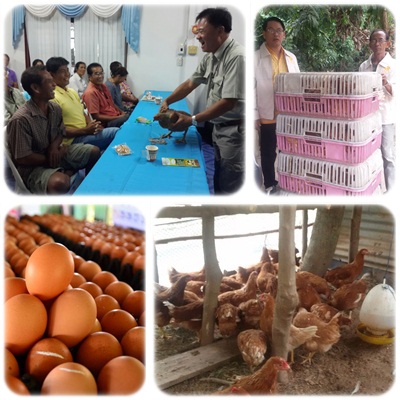 ที่กิจกรรมประเภทกิจกรรมเกื้อกูลระยะเวลาผู้รับผิดชอบ1การปลูกพืชผักสวนครัวในพื้นที่คุ้มบ้านครัวชุมชนทุกสัปดาห์หัวหน้าคุ้ม2การทำความสะอาด จัดระเบียบ สิ่งแวดล้อมในหมู่บ้าน และหน้าบ้านลงแขกหน้าบ้านน่ามองทุกวันเสาร์ประชาชนในหมู่บ้าน3พัฒนา ทำความสะอาดถนนหนทางในหมู่บ้านถนนสวยทุกวันเสาร์ประชาชนในหมู่บ้าน4คัดแยกขยะคัดแยกขยะทุกวันหัวหน้าครัวเรือน5ทำน้ำยาเอนกประสงค์ลงแขกเดือนละ 1 ครั้งประชาชนในหมู่บ้าน6การอนุรักษ์รักษาแหล่งน้ำ กิจกรรมปล่อยปลาลงคลองเดือนละ 1 ครั้งประชาชนในหมู่บ้านที่รายการจำนวน (หน่วย)ราคา/หน่วย (บาท)จำนวนเงิน (บาท)1ไก่พันธุ์ไข่ อายุ16 สัปดาห์40 ตัว25010,000